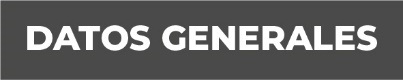 Nombre Montserrat de Jesús Pérez Guzmán Grado de Escolaridad LicenciaturaCédula Profesional (Licenciatura) 10095644Teléfono de Oficina 846 26 6 26 79Correo Electrónico uatpan_f2@fiscaliaveracruz.gob.mxFormación Académica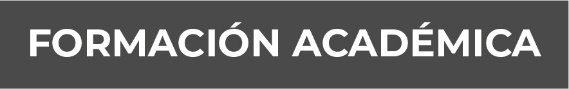 2011-2015Universidad Autónoma de Tamaulipas 	Trayectoria Profesional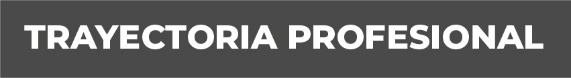 2011-2017Auxiliar en Despacho Jurídico2018- ACTUALFiscal Orientador Conocimiento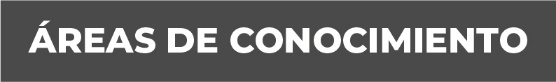 Derecho PenalDerecho CivilDerecho Familiar